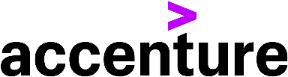 „Accenture“ šią žiemą planuoja paruošti dar 220 IT specialistų: kviečia į 12 nemokamų programųSparčiai auganti informacinių technologijų (IT) kompanija „Accenture“ per šią žiemą Lietuvoje ir Latvijoje planuoja apmokyti 220 būsimų specialistų, kurie nori pradėti karjerą IT srityje. Po mokymų įmonė siūlo apmokamą praktiką ir galimybę įsidarbinti perspektyvioje tarptautinėje kompanijoje.Matydama augančias rinkos perspektyvas, „Accenture“ daug dėmesio skiria edukacijai ir IT specialistų rengimui Baltijos šalyse. Šią žiemą kompanija siūlo net 12 skirtingų mokymo programų. Jos apima ne tik tradiciškai paklausias sritis, kaip „Java“, „.NET“, automatizuotas testavimas, duomenų vizualizavimas ar robotika, bet ir naują „SAP“ kursą, skirtą programavimo kalbai „ABAP“ mokytis. Kita „SAP“ mokymo programa suteiks žinių apie verslo įrankius, duomenų perkėlimą.Šią žiemą taip pat vyks keletas debesų technologijų mokymų, kuriuose bus galima susipažinti su debesų kompiuterijos infrastruktūros sprendimais, automatizavimo ir integravimo įrankiais.„Šie „Bootcamp“ mokymai yra mūsų įdarbinimo programos dalis. Išklausę kursus dalyviai gauna sertifikatą, o tie, kurie pasirodė sėkmingiausiai, – mokamą praktiką mūsų įmonėje. Ankstesni rezultatai rodo, kad didžioji dalis stažuotojų po praktikos tampa mūsų įmonės darbuotojais. Šią žiemą Lietuvoje ir Latvijoje tokiu būdu planuojame apmokyti 220 būsimų specialistų, kurie galės pradėti karjerą IT srityje“, – sako M. Jegorovs.Mokymuose įgyjama bazinių žinių ir įgūdžių IT karjeros pradžiai, jie vyksta panašiai kaip kasdienis darbas su projektais. Suteikiama tiek praktinių, tiek teorinių žinių bei išmokstama dirbti komandoje. Visi mokymai yra nemokami ir trunka kelias savaites, priklausomai nuo pasirinktos mokymo srities. Jie vyks nuotoliniu būdu vadovaujant patyrusiems lektoriams ir mentoriams. Prieš pradėdami mokytis dalyviai turi išlaikyti techninį atrankos testą. Jam reikalingos bazinės žinios pasirinktoje mokymo srityje. Taip pat vertinama stojančiųjų motyvacija, anglų kalbos žinios ir gebėjimas analitiškai mąstyti. Visi kursai vyksta anglų kalba. Daugiau informacijos apie kursus ir dalyvio paraišką galima rasti „Accenture Bootcamp“ svetainėje.„Accenture“ yra viena pirmaujančių IT bendrovių Baltijos šalyse ir pasaulyje. Įmonė teikia tarptautines valdymo konsultacijas, technologijų ir užsakomąsias paslaugas. „Accenture“ filialą Latvijoje atidarė 2002 m., o nuo 2021 m. įmonė turi biurą ir Lietuvoje.Plačiau apie mokymus: www.bootcamp.lvDaugiau informacijos:Sanita Kalve„Accenture Baltics“ komunikacijos vadovėsanita.kalve@accenture.com 